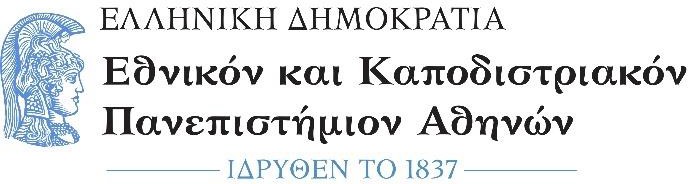 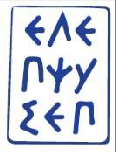 ΤΜΗΜΑ ΚΟΙΝΩΝΙΚΗΣ ΘΕΟΛΟΓΙΑΣ & ΘΡΗΣΚΕΙΟΛΟΓΙΑΣΕΡΓΑΣΤΗΡΙΟ ΚΑΝΟΝΙΚΟΥ ΔΙΚΑΙΟΥ_______________________ ΕΠΩΝΥΜΟ: ΟΝΟΜΑ: ΠΑΤΡΩΝΥΜΟ: ΠΡΟΣ: ΤΗ ΓΡΑΜΜΑΤΕΙΑ ΤΟΥ ΠΡΟΓΡΑΜΜΑΤΟΣ«ΑΞΙΟΛΟΓΙΚΗ ΣΥΜΒΟΥΛΕΥΤΙΚΗ: ΠΡΟΣΩΠΙΚΟΤΗΤΑ ΚΑΙ ΔΡΑΜΑ ΣΤΗΝ ΚΛΙΝΙΚΗ ΠΡΑΞΗ)ΑΙΤΗΣΗ ΣΥΜΜΕΤΟΧΗΣ ΠΤΥΧΙΟ:   ΕΠΑΓΓΕΛΜΑ: ΣΤΑΘΕΡΟ ΤΗΛΕΦΩΝΟ: ΚΙΝΗΤΟ ΤΗΛΕΦΩΝΟ: E-MAIL: ΔΙΕΥΘΥΝΣΗ:Αποστολή Αιτήσεων:keampsy.nkua@gmail.comΗμερομηνία …………………O/HΑΙΤΩΝ / ΑΙΤΟΥΣΑ(Υπογραφή)